СОВЕТ ДЕПУТАТОВ  МУНИЦИПАЛЬНОГО ОБРАЗОВАНИЯСОСНОВОБОРСКИЙ ГОРОДСКОЙ ОКРУГ ЛЕНИНГРАДСКОЙ ОБЛАСТИ(ТРЕТИЙ СОЗЫВ)ВЫПИСКА ИЗ ПРОТОКОЛА ВНЕПЛАНОВОГО ЗАСЕДАНИЯ	от 20 июля  2016 года № 7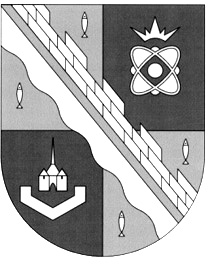                                                                                  Начало заседания: 17.00                                                                                            Окончание заседания: 19.30Присутствовали: глава Сосновоборского городского округа – Пуляевский Д.В., заместитель председателя совета депутатов: Сорокин Н.П., депутаты: Алмазов Г.В., Артемов А.В., Бабич И.А., Вдовин С.А., Воскресенская Н.В., Иванов А.В., Коновалик А.П., Кострова Е.И., Курочка М.А., Кулаков С.В.,  Мартынова О.В., Никитюк С.Д., Павлов А.А., Панченко Н.О., Поничев Д.А., Сиводед А.П., Соломаха А.Ф., Шишова О.Н.По доверенности: в соответствии с Регламентом совета депутатов: депутат  Бабич И.А. передал доверенность депутату Алмазову Г.В.; депутат Воскресенская Н.В. передала доверенность депутату Сорокину Н.П.; депутат Иванов А.В. передал доверенность депутату Павлову А.А.; депутат Мартынова О.В. передала доверенность депутату Коновалику А.П. Председательствующий на заседании: глава Сосновоборского городского округа – Пуляевский Д.В.От администрации: глава администрации Сосновоборского городского округа – Садовский В.Б.От прокуратуры: старший помощник прокурора города – Ликратова Н.В.Приглашенные: от администрации: заместитель главы администрации по безопасности и организационным вопросам – Калюжный А.В., заместитель главы администрации, председатель комитета финансов – Козловская О.Г., заместитель главы администрации по социальным вопросам – Скавронская Ю.Ю., председатель комитета по управлению муниципальным имуществом – Михайлова Н.В., начальник отдела кадров и спецработы – Губочкина Т.Н., начальник пресс-центра – Арибжанов Р.М., помощник главы администрации – Павлов А.А., главный специалист отдела гражданской защиты - Мистюкович И.М.-от 37 отряда Федеральной противопожарной службы – начальник, Клинг Игорь Викторович.   Присутствующие на заседании: главный специалист аппарата совета депутатов – Ремнева Е.И., от Общественной палаты Сосновоборского городского округа – секретарь Матвеев А.С.; от городской газеты «Маяк»: корреспонденты: Козарезова Н.А., от «СТВ» – оператор Осинцева А.; от радиоканала «Балтийский Берег» - директор, Волхонская В.И., жители города: Жбанова Людмила Васильевна, Любовицкая Валентина Александровна, Моторин Игорь Валентинович, Солодкая Татьяна Николаевна, Раба Ольга Григорьевна,  Шурпик Надежда Федоровна.   Регистрация – 20 чел.В соответствии с регламентом совета депутатов поступило предложение от Сорокина Н.П. включить в повестку заседания рассмотрение дополнительных вопросов: - ««О внесении изменения в решение совета депутатов от 22.09.2015  № 137 «Об установлении базовой ставки арендной платы для нежилых помещений муниципального нежилого фонда на 2017 - 2018 годы»;- ««Об установлении базовой ставки арендной платы для нежилых помещений муниципального нежилого фонда на 2019 год»;-«О внесении изменений в решение совета депутатов от 25.09.2013 № 142 «О приватизации муниципального имущества и основных направлениях приватизации муниципального имущества на 2014-2016 годы»;«О приватизации муниципального имущества и основных направлениях приватизации муниципального имущества на 2017-2019 годы»;-«О внесении изменений в Положение о порядке перечисления в бюджет муниципального образования Сосновоборский городской округ Ленинградской области части прибыли Сосновоборских муниципальных унитарных предприятий»; -«О перечислении в 2019 году в бюджет Сосновоборского городского округа части чистой прибыли Сосновоборских муниципальных унитарных предприятий»;-«О внесении изменений в Положение о порядке управления и распоряжения муниципальной собственностью муниципального образования Сосновоборский городской округ»;-«О внесении изменений в решение совета депутатов от 28.11.2006 № 197 «О наделении главы администрации Сосновоборского городского округа полномочиями по принятию решений о продаже комнат в коммунальных квартирах муниципального жилищного фонда»- «О награждении Почетной грамотой совета депутатов Сосновоборского городского округа Соколова В.Е.».Предложение принято, дополнительные вопросы включены в повестку заседания совета депутатов.Поступило предложение от Пуляевского Д.В. принять повестку заседания в целом с учетом дополнительных вопросов:Результаты голосования:- «за» - 20;- «против» - 0;- «воздержались» 0Предложение принято. Повестка заседания утверждена.До рассмотрения основной повестки заседания перед депутатами выступил начальник 37 отряда Федеральной противопожарной службы Клинг И.В.Информация принята к сведению.  По пятому вопросу заседания: «О досрочном прекращении полномочий депутата представительного органа муниципального образования Сосновоборский городской округ Ленинградской области Кулакова Сергея Владимировича» слушали Алмазова Г.В.В обсуждении вопроса приняли участие: Алмазов Г.В., Павлов А.А., Пуляевский Д.В., Поничев Д.А., Панченко Н.О., Шишова О.Н., Соломаха А.Ф., Кулаков С.В., жители города, Ликратова Н.В. Поступило предложение от Павлова А.А. голосовать за проект решения открытым голосованием. Предложение принято.Результаты голосования:Алмазов Г.В. – «за»;Артемов А.В. – «за»; Бабич И.А. – «за»; Вдовин С.А. – «за»;Воскресенская Н.В. - «за»;Иванов А.В. – «за»; Кострова Е.И. – «за»;Коновалик А.П. – «за»;Курочка М.А. – «воздержался»; Кулаков С.В. – «против»; Мартынова О.В. – «за»; Никитюк С.Д. – «за»; Павлов А.А. – «за»; Панченко Н.О. – «за»;Поничев Д.А. – «за»;Пуляевский Д.В.– «за»; Сиводед А.П. – «за»;Соломаха А.Ф. – «за»; Сорокин Н.П. – «за»; Шишова О.Н. – «за».18/1/1Решение № 114 принято.Глава Сосновоборскогогородского округа                                                        Д.В.Пуляевский           Секретарь заседания                                                       Е.И.РемневаNп/пНаименование вопросаОСНОВНЫЕ ВОПРОСЫ ПОВЕСТКИОСНОВНЫЕ ВОПРОСЫ ПОВЕСТКИ1.«Об утверждении Правил аккредитации средств массовой информации города Сосновый Бор при совете депутатов муниципального образования Сосновоборский городской округ Ленинградской области» (по обращению прокурора города)»2.«О внесении изменений в «Положение о порядке проведения общественных слушаний по предварительному варианту материалов по оценке воздействия намечаемой хозяйственной и иной деятельности на окружающую среду на территории муниципального образования Сосновоборский городской округ Ленинградской области»»3.«О внесении изменений в «Положение о порядке организации и проведения общественных слушаний объектов государственной экологической экспертизы на территории муниципального образования Сосновоборский городской округ Ленинградской области»4.«О направлении обращения совета депутатов муниципального образования Сосновоборский городской округ Ленинградской области к Председателю Правительства Российской Федерации Медведеву Д.А.»5.«О досрочном прекращении полномочий депутата представительного органа муниципального образования Сосновоборский городской округ Ленинградской области Кулакова Сергея Владимировича»6.«О внесении изменения в решение совета депутатов от 22.09.2015  № 137 «Об установлении базовой ставки арендной платы для нежилых помещений муниципального нежилого фонда на 2017 – 2018 годы»»7.«Об установлении базовой ставки арендной платы для нежилых помещений муниципального нежилого фонда на 2019 год»8.«О внесении изменений в решение совета депутатов от 25.09.2013 № 142 «О приватизации муниципального имущества и основных направлениях приватизации муниципального имущества на 2014-2016 годы»9.«О приватизации муниципального имущества и основных направлениях приватизации муниципального имущества на 2017-2019 годы»10.«О внесении изменений в Положение о порядке перечисления в бюджет муниципального образования Сосновоборский городской округ Ленинградской области части прибыли Сосновоборских муниципальных унитарных предприятий»11.«О перечислении в 2019 году в бюджет Сосновоборского городского округа части чистой прибыли Сосновоборских муниципальных унитарных предприятий»12.«О внесении изменений в Положение о порядке управления и распоряжения муниципальной собственностью муниципального образования Сосновоборский городской округ»13.«О внесении изменений в решение совета депутатов от 28.11.2006 № 197 «О наделении главы администрации Сосновоборского городского округа полномочиями по принятию решений о продаже комнат в коммунальных квартирах муниципального жилищного фонда»14.«О награждении Почетной грамотой совета депутатов Сосновоборского городского округа Соколова В.Е.»